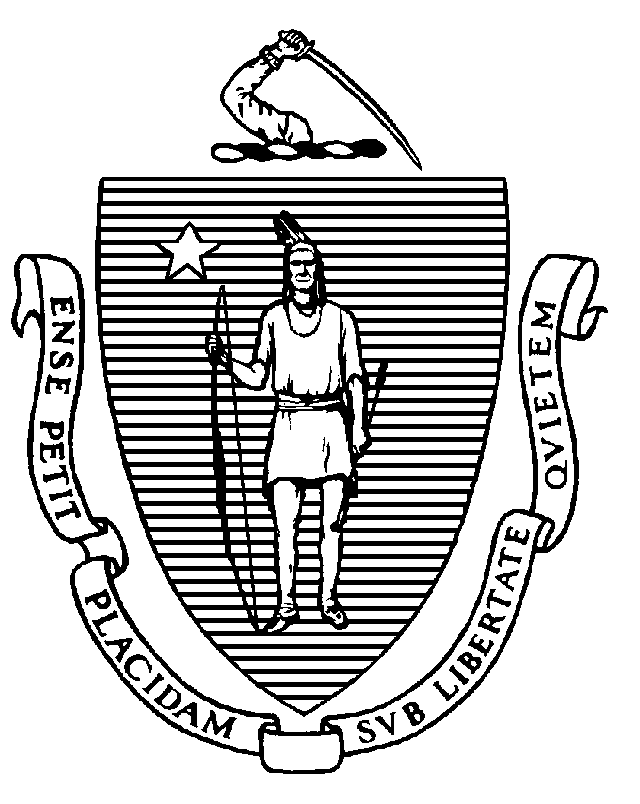 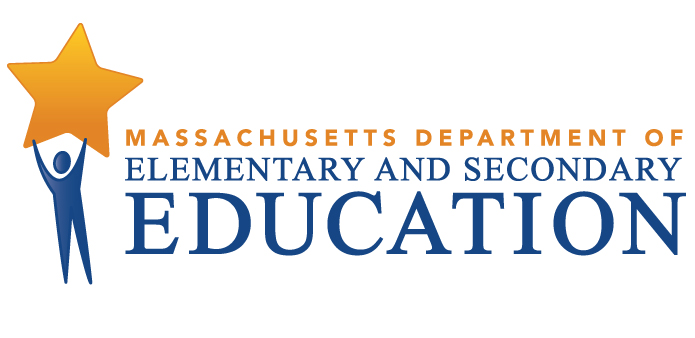 COORDINATED PROGRAM REVIEWMID-CYCLE REPORTDistrict: Florida Public SchoolsMCR Onsite Date: 04/12/2016Program Area: Special EducationMitchell D. Chester, Ed.D.Commissioner of Elementary and Secondary EducationCOORDINATED PROGRAM REVIEWMID-CYCLE REPORTCOORDINATED PROGRAM REVIEWMID-CYCLE REPORTCOORDINATED PROGRAM REVIEWMID-CYCLE REPORTSE Criterion # 3A - Special requirements for students on the autism spectrumRating:ImplementedBasis for Findings:At the time of the review, there were no students diagnosed with a disability on the autism spectrum within the district. Documents and an interview indicate that whenever an evaluation designates that a student has a disability on the autism spectrum, the district has procedures in place for the IEP Team to consider and specifically address the verbal and nonverbal communication needs of the student; the need to develop social interaction skills and proficiencies; the needs resulting from the student's unusual responses to sensory experiences; the needs resulting from resistance to environmental change or change in daily routines; the needs resulting from engagement in repetitive activities and stereotyped movements; the need for any positive behavioral interventions, strategies, and supports to address any behavioral difficulties resulting from autism spectrum disorder; and other needs resulting from the student's disability that impact progress in the general curriculum, including social and emotional development.SE Criterion # 26 - Parent participation in meetingsRating:ImplementedBasis for Findings:The district provided the special education student roster as required by the Department.